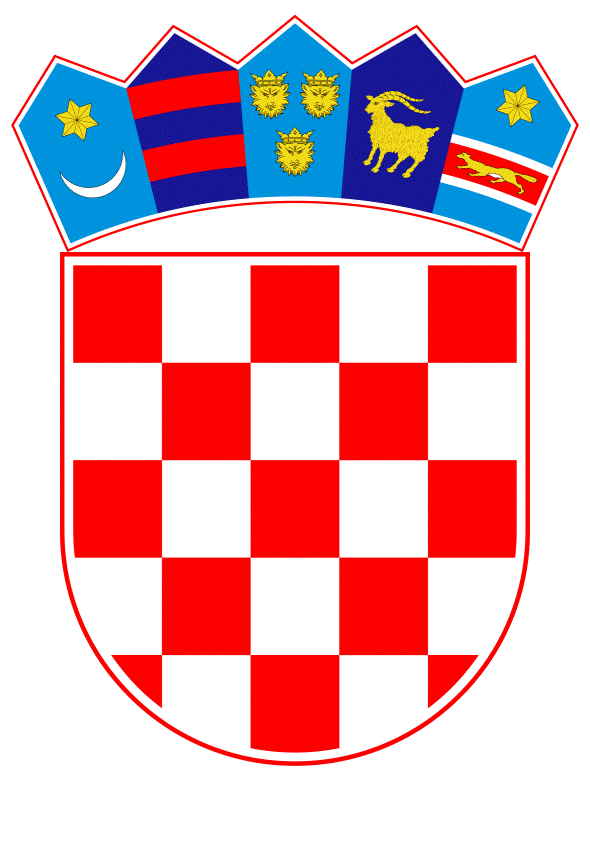 VLADA REPUBLIKE HRVATSKEZagreb, 21. prosinca 2023.____________________________________________________________________________________________________________________________________________________Banski dvori | Trg Sv. Marka 2  | 10000 Zagreb | tel. 01 4569 222 | vlada.gov.hrKLASA: URBROJ: Zagreb,  	  	 	 	 	PREDSJEDNIKU HRVATSKOGA SABORA PREDMET:	Prijedlog zaključka kojim se obvezuje Vlada Republike Hrvatske da Hrvatskome saboru podnese izvješće o arbitraži koja se vodi pred ICSID u Washingtonu protiv Republike Hrvatske, a koju je podnio Ivica Todorić preko svojih tvrtki iz Nizozemske te o konačnoj arbitraži, koja se vodila pred istim tijelom, a po tužbi MOL-a protiv Republike Hrvatske (predlagateljica: Karolina Vidović Krišto, zastupnica u Hrvatskom saboru) - mišljenje Vlade Veza:	Pismo Hrvatskoga sabora, KLASA: 720-01/23-01/1, URBROJ: 65-23-3, od 7. studenoga 2023.  Na temelju članka 122. stavka 2. Poslovnika Hrvatskoga sabora („Narodne novine“, br. 81/13., 113/16., 69/17., 29/18., 53/20., 119/20. – Odluka Ustavnog suda Republike Hrvatske, 123/20. i 86/23. – Odluka Ustavnog suda Republike Hrvatske), Vlada Republike Hrvatske o Prijedlog zaključka kojim se obvezuje Vlada Republike Hrvatske da Hrvatskome saboru podnese izvješće o arbitraži koja se vodi pred ICSID u Washingtonu protiv Republike Hrvatske, a koju je podnio Ivica Todorić preko svojih tvrtki iz Nizozemske te o konačnoj arbitraži, koja se vodila pred istim tijelom, a po tužbi MOL-a protiv Republike Hrvatske,  koji je predsjedniku Hrvatskoga sabora podnijela Karolina Vidović Krišto, zastupnica u Hrvatskome saboru, aktom od 7. studenoga 2023., daje sljedećeM I Š L J E N J E	Republiku Hrvatsku u sudskim, arbitražnim i upravnim postupcima po zakonu zastupa državno odvjetništvo (članak 36. Zakona o državnom odvjetništvu „Narodne novine“, br. 67/18. i 21/22.). Sukladno članku 72. Zakona o državnom odvjetništvu, Glavni državni odvjetnik Republike Hrvatske dužan je do 30. travnja tekuće godine za prethodnu godinu podnijeti Hrvatskome saboru izvješće o radu državnih odvjetništava.	Izvješća Glavnog državnog odvjetnika Republike Hrvatske o radu državnih odvjetništava za 2020., 2021. i 2022. godinu sadržavala su i izvješća o arbitražama u kojima je stranka Republika Hrvatska.Osim toga, 22. studenoga 2023. održana je tematska sjednica Odbora za pravosuđe Hrvatskoga sabora, o Agrokoru i pravnom položaju Republike Hrvatske, u okviru koje se raspravljalo i o arbitražnom postupku pokrenutom pred Međunarodnim centrom za rješavanje investicijskih sporova u predmetu Adria Group B.V. i Adria Group Holding B.V. vs. RH. U raspravi o navedenoj temi, uz zastupnike Hrvatskoga sabora sudjelovali su i Glavna državna odvjetnica Republike Hrvatske Zlata Hrvoj-Šipek, ministar pravosuđa i uprave dr. sc. Ivan Malenica, državni tajnik u Ministarstvu vanjskih i europskih poslova Zdenko Lucić i državni tajnik u Ministarstvu gospodarstva i održivog razvoja Hrvoje Bujanović, koji su zastupnicima u Hrvatskome saboru odgovarali na postavljena pitanja o pravnom položaju Republike Hrvatske u tom postupku.		Za svoje predstavnike, koji će u vezi s iznesenim mišljenjem biti nazočni na sjednicama Hrvatskoga sabora i njegovih radnih tijela, Vlada je odredila, ministra pravosuđa i uprave dr. sc. Ivana Malenicu i državne tajnike Juru Martinovića, Sanjina Rukavinu i Vedranu Šimundžu Nikolić. PREDSJEDNIKmr. sc. Andrej PlenkovićPredlagatelj:Ministarstvo pravosuđa i upravePredmet:Prijedlog zaključka kojim se obvezuje Vlada Republike Hrvatske da Hrvatskome saboru podnese izvješće o arbitraži koja se vodi pred ICSID u Washingtonu protiv Republike Hrvatske, a koju je podnio Ivica Todorić preko svojih tvrtki iz Nizozemske te o konačnoj arbitraži, koja se vodila pred istim tijelom, a po tužbi MOL-a protiv Republike Hrvatske (predlagateljica: Karolina Vidović Krišto, zastupnica u Hrvatskom saboru) – mišljenje Vlade Republike Hrvatske